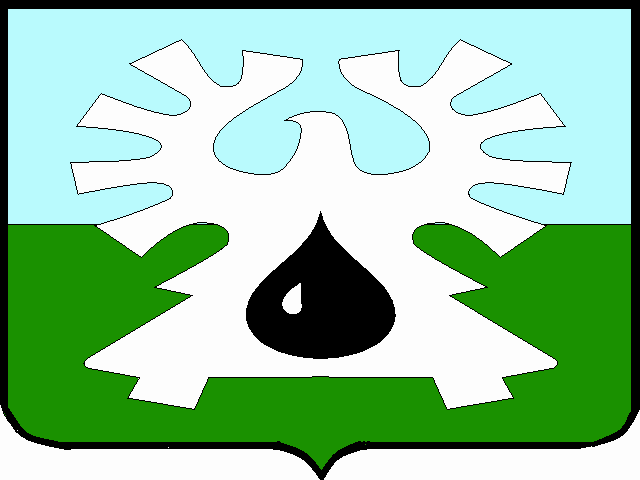 МУНИЦИПАЛЬНОЕ ОБРАЗОВАНИЕ ГОРОД УРАЙХанты-Мансийский автономный округ – ЮграАДМИНИСТРАЦИЯ ГОРОДА УРАЙПОСТАНОВЛЕНИЕот _________________ 	№ ________О внесении изменений в постановление администрации города Урай от 20.11.2017 № 3395В соответствии с пунктом 3 части 1 статьи 14 Федерального закона от 02.03.2007 №25-ФЗ «О муниципальной службе в Российской Федерации»:1. Внести в постановление администрации города Урай от 20.11.2017 № 3395 «О Порядке получения муниципальными служащими администрации города Урай разрешения на участие на безвозмездной основе в управлении общественной организацией (кроме политической партии), жилищным, жилищно-строительным, гаражным кооперативами, садоводческим, огородническим, дачным потребительскими кооперативами, товариществом собственников недвижимости в качестве единоличного исполнительного органа или на вхождение в состав их коллегиальных органов управления» следующие изменения:в заголовке, пункте 1 постановления, заголовке, пункте 1 приложения к постановлению, нумерационных заголовках приложения 1 и приложения 2 к приложению к постановлению слова «садоводческим, огородническим, дачным потребительскими кооперативами,» исключить.2. Опубликовать постановление в газете «Знамя» и разместить на официальном сайте органов местного самоуправления города Урай в информационно-телекоммуникационной сети «Интернет». 3. Постановление вступает в силу после официального опубликования и действует с 01.01.2019.4. Контроль за выполнением постановления возложить на первого заместителя главы города Урай В.В. Гамузова.Глава города Урай 	А.В. Иванов